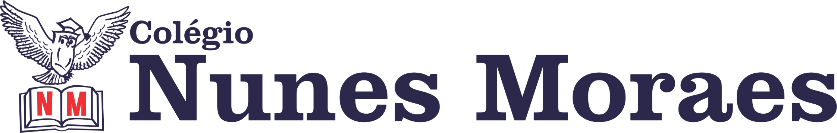 1ª AULA – Aula extra (Turma presencial)2ª AULA Ensino Fundamental 5º Ano Componente Curricular: Língua InglesaOlá, querido(a) aluno(a)!Atividades do dia: 22/02/2021Bom dia! No vídeo a seguir tem a explicação e acompanhamento de toda a aula. Nele, o estudante verá:explicação e resolução de atividades páginas 47 a 51.LINK: https://youtu.be/ri76O_yYF4UQualquer dúvida, entre em contato pelo WhatsApp. Me envie também as atividades de inglês realizadas pelo número: 991839273.3ª AULA5º Ano  - Componente Curricular: Matemática Capítulo 02 – Aproximadamente quantos? Atividades do dia: 22 de fevereiro de 2021 Passo 1: Correção da atividade da aula anterior na página 23 de ativ. suplementares. Passo 2: Atividades de classe: p. 24 de atividades suplementares.Passo 3: Atividade de casa: Estudar as tabuadas de 4 e 5 de multiplicação.Link: https://youtu.be/0fLc-I-5BHYObservação: Os Alunos da turma remota devem enviar as fotos das atividades para o whatsapp da professora.4ª AULAEnsino Fundamental 5º Ano - Componente Curricular: Língua PortuguesaObjeto do conhecimento: Paradidático Eu no Espelho Atividades do dia: 22 de fevereiro de 2021.No vídeo a seguir tem a explicação e acompanhamento de toda a aula. Nele, você verá:Passo 01 – Realização de uma atividade na folha para fechamento do estudo do paradidático: “ Eu no espelho”Passo 02 – Atividade de classe: Orientação da professora para a realização de uma atividade na folha sobre os temas que foram abordados no paradidático.Obs 1: Os alunos poderão imprimir a atividade ou realizar a mesma no caderno apresentando apenas o gabarito.Obs 2: Após a atividade os alunos deverão concluir as questões pessoais no paradidático, páginas 36 a 39. Link: https://youtu.be/0vSVHV90rhsObs: O aluno do ensino remoto deverá enviar o áudio da atividade de casa para o WhatsApp da professora. 